РОССИЙСКИЙ ГОСУДАРСТВЕННЫЙ УНИВЕРСИТЕТ НЕФТИ И ГАЗА имени И.М. ГУБКИНАНа правах рукописиoi^fiiooyoeoНЕКЛЯЕВ АЛЕКСЕЙ ВАСИЛЬЕВИЧТЕОРИЯ И РАСЧЕТ ИСТЕЧЕНИЯ ГАЗА ИЗ ГАЗОПРОВОДА ВЫСОКОГО ДАВЛЕНИЯ В ШТАТНЫХ И АВАРИЙНЫХСИТУАЦИЯХСпециальность 25.00.19. Строительство и эксплуатация нефтегазопроводов,баз и хранилищНаучный руководитель: д.т.н., проф. М.В. ЛурьеДиссертация на соискание ученой степени кандидата технических наук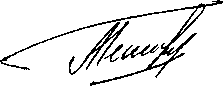 Москва - 2010СОДЕРЖАНИЕВВЕДЕНИЕ	-	7 -1 ОБЗОР И КРИТИЧЕСКИЙ АНАЛИЗ ИССЛЕДОВАНИЙНЕСТАЦИОНАРНОГО ТЕЧЕНИЯ ГАЗА В ГАЗОПРОВОДЕ	-	13 -Обзор научных исследований в области нестационарноготечения газа в газопроводе	-13 - Начало изучения неустановившегося изотермического течения идеального газа в газопроводе	-13 - Критический анализ методов исследования нестационарноготечения газа в газопроводах	- 21 - Совершенствование методов линеаризации. Использование обобщенных функций для изучения течения газа в сложных газопроводах	- 24 - Исследование неустановившегося изотермического течения идеального газа средствами аналогового и квазианалогового моделирования	- 29 - Применение численных методов к изучению нестационарного течения идеального газа в газопроводах	- 33 - Исследование неустановившегося течения газа в газопроводе, вызванного аварийными режимами работы	- 36 -Неу становившееся неизотермическое течение газа вгазопроводе с учетом реальных свойств газа	- 38 -Основные выводы о результатах в области исследованийнеустановившихся процессов в газопроводах	- 44 -Цель и задачи диссертационной работы	- 47 - 2 ТЕОРИЯ НЕСТАЦИОНАРНЫХ И НЕИЗОТЕРМИЧЕСКИХПРОЦЕССОВ В ГАЗОПРОВОДАХ	- 50 -Замкнутая система дифференциальных уравнений теории неустановившегося неизотермического течения газа вгазопроводе	- 50 -Уравнения состояния природного газа	- 53 -Исследование полной системы уравнений, описывающей неустановившееся неизотермическое течение газа вгазопроводах	- 55 -Изучение неустановившегося и неизотермического течения газаметодом характеристик	- 60 -Краевые условия при изучении неустановившегосянеизотермического течения газа методом характеристик	- 65 -Условия совместности при изучении неустановившегосянеизотермического течения газа методом характеристик	-663 СРАВНЕНИЕ ТОЧНОГО И ПРИБЛИЖЕННОГО МЕТОДОВРАСЧЕТА НЕСТАЦИОНАРНОГО ТЕЧЕНИЯ ГАЗА В ГАЗОПРОВОДЕ	- 70 -Аналитическое решение задачи о заполнении газопровода	- 70 -Решение задачи о заполнении газопровода численным методом - 74 -Сравнение результатов решения задачи аналитическим ичисленным методами	- 79 -Задача о включении попутного отбора, аналитическое решение -86Решение задачи о включении попутного отбора численнымметодом	- 90 - Сравнение результатов решения задачи о включении попутного отбора аналитическим и численным методами-93-97-99-99-104 --105-109-119- 123 --125 Общие выводы и рекомендации относительно области применения приближенного и точного методов расчета нестационарного течения газа ИСТЕЧЕНИЕ ГАЗА ИЗ ГАЗОПРОВОДА ЧЕРЕЗ МАЛОЕ ОТВЕРСТИЕ В СТЕНКЕ ТРУБЫЧисленное решение задачи об истечении газа в атмосферу через малое отверстие в стенке газопровода Компьютерная программа «Свеча». Проверка устойчивости численного решения, сравнение результатов вычислений с экспериментальными данными Гидравлическое и термодинамическое исследования процесса истечения газа из газопровода через малое отверстие в стенке трубы Определение времени полного опорожнения газопровода через свечу Сравнение точного времени полного опорожнения газопровода с приближенными решениями и приведенными в нормативной документации рекомендациями Основные выводы по результатам исследования процесса истечения газа через малое отверстие в стенке трубопровода ИСТЕЧЕНИЕ ГАЗА ИЗ ГАЗОПРОВОДА ПОЛНЫМ СЕЧЕНИЕМ В ОБЛАСТЬ НИЗКОГО ДАВЛЕНИЯЧисленное решение задачи об истечении газа из газопровода полным сечением в область низкого давленияГидравлические и термодинамические исследования-129 --139-143-149-151 -153 -155 --155 - -156 -158-161- 162 -163 -нестационарного течения газа, возникающего при гильотинном разрыве Эффект подсасывания атмосферного воздуха при гильотинном разрыве газопровода Истечение газа из газопровода через подвижное сечение Изменение кольцевых разрушающих напряжений вблизи вершины трещины при разных скоростях ее развития Основные выводы по результатам исследования истечения газа из газопровода в область пониженного давления полным сечениемОСНОВНЫЕ ВЫВОДЫПРИЛОЖЕНИЯПриложение А. Эмпирическая номограмма для определения коэффициента сжимаемости z(p, т)Приложение Б. Вычисление главного определителя полной системы уравнений газовой динамикиПриложение В. Вычисление дополнительного определителя полной системы уравнений газовой динамикиПриложение Г. Алгоритм работы главного вычислительного модуля программы «Заполнение газопровода»Приложение Д. Главное окно программы «Заполнение газопровода»Приложение Е. Окно визуализации программы «Заполнение газопровода»Приложение Ж. Окно вывода дополнительных графиков программы «Заполнение газопровода»-164 - -165-166 - - 167- 168-169-170-Приложение И. Алгоритм работы главного вычислительного модуля программы «Включение отбора»Приложение К. Алгоритм работы главного вычислительного модуля программы «Свеча»Приложение JI. Номограмма для определения времени полного опорожнения газопровода через свечу заданного диаметраПриложение М. Уточненная номограмма для определения времени полного опорожнения газопровода через свечу заданного диаметраПриложение Н. Алгоритм работы главного вычислительного модуля программы «Разрыв»ЛИТЕРАТУРАВВЕДЕНИЕДиссертация посвящена развитию теории неустановившегося неизотермического течения газа в газопроводах, а также исследованию практических вопросов эксплуатации газотранспортной системы. Отличительная особенность работы состоит в том, что рассматриваемые процессы, характеризуются высокими скоростями движения газового потока, которые в отдельных сечениях могут приближаться к скорости звука. Исследуемые в диссертации течения могут возникать при аварийных разрывах стенки трубопровода, а также в штатных ситуациях, в частности, при продувках и опорожнении участков газопровода высокого давления.В качестве исходного базиса используется математическое моделирование, основанное на численном решении полной системы уравнений, описывающих нестационарное неизотермическое течение газа в круглой трубе. Поскольку объектом исследования являлись не только «медленные», но и так называемые «быстрые» процессы, протекающие с околозвуковыми скоростями, то к рассмотрению привлекаются как уравнения сохранения массы и изменения количества движения, так и уравнение энергии, отражающее термодинамические превращения, происходящие с газом. В расчетах строятся распределения скорости, давления и температуры газа, и на этой основе выявляются новые, ранее неизвестные эффекты, а также проверяются и уточняются известные результаты и существующие методы расчета.Общеизвестны выдающиеся успехи, достигнутые механикой в области неу становившихся течений газа с большими, в т.ч. звуковыми и гиперзву- ковыми скоростями. Эти исследования выполнялись, главным образом, в связи с решением задач авиации и ракетостроения, «внутренней баллистики», а также движения газа в соплах и каналах промышленных установок. Во всех подобных исследованиях основными факторами, определяющими неус- тановившиеся течения газа, являлись силы давления и силы инерции, а силы трения и тяжести полагались пренебрежимо малыми, в то время как именно они оказываются наиболее существенными для понимания переходных процессов в длинных газопроводах.Газовая динамика развивалась, конечно, и в приложении к проблемам проектирования и эксплуатации трубопроводов. Классики этого направленияН.Е. Жуковский, С.А. Чаплыгин, JI.C. Лейбензон, И.А. Чарный, И.П. Гинзбург, С.А. Христианович и многие другие отечественные и зарубежные исследователи сформулировали и решили основные задачи установившихся и неустановившихся течений газа в длинных трубопроводах, что позволило успешно создать мощные газотранспортные системы. Широко известны работы по расчету переходных процессов в газопроводах - смены одного установившегося режима работы газопровода другим, работы поршневых компрессоров, определению аккумулирующей способности газопроводов и т.п.Целая плеяда отечественных и зарубежных ученых развивала теорию расчета нестационарных течений газа в газопроводах и, необходимо констатировать, достигла в этом направлении значительного прогресса. Однако большинство выполняемых исследований опиралось на предположение об изотермическом характере процессов, о том, что скорость движения газа существенно меньше скорости звука, а инерцией потока можно либо пренебречь, либо учесть ее в упрощенном виде. Как правило, использовались линеаризованные уравнения движения, краевые условия и условия сопряжения, позволяющие находить решения соответствующих математических задач операционными методами или в виде рядов.В то же время эксплуатация газотранспортных систем связана с множеством технологических режимов, когда «упрощающие предположения» противоречат действительности и не позволяют выявить важные для практики эффекты. Простейшие оценки показывают, что в газопроводах существуют течения, характеризуемые большими скоростями, при которых силы инерции весьма существенны, а температура газа вследствие сжатия и расширения потока изменяется на десятки градусов. Прежде всего, это относится к процессам, порождаемым истечением газа через отверстия при разрывах газопровода, а также технологическими операциями, связанными с частичным перепуском газа или его сбросом в атмосферу. Данная работа посвящена исследованию именно таких явлений.Сеть магистральных газопроводов России постоянно растет, увеличиваются рабочие давления в них, сами газопроводы прокладываются во все более сложных термодинамических условиях, характеризуемых большой разностью высотных отметок, пролеганием под водой и преодолением горных перевалов. В настоящее время ОАО «Газпром» реализует ряд проектов, которые выходят за рамки накопленного опыта проектирования и эксплуатации. В этом ряду следует назвать магистральные газопроводы «Голубой поток», «Nordstream», «Ямал-Европа», «Бованенково-Ухта», «Южный поток». Особенность этих трубопроводов заключается в следующем: в эксплуатации при повышенных рабочих давлениях; в обеспечении более высокой по сравнению с ранее построенными газопроводами пропускной способности; в пролегании по территориям с многолетнемерзлыми породами; в прокладке по дну морей на глубине нескольких тысяч метров и т.п.В подобных экстремальных условиях любая смена режимов транспортировки приводит к возникновению в газопроводе волн повышенного и пониженного давления, сопровождаемых значительными колебаниями температуры транспортируемого газа. Для расчета и анализа переходных процессов, возникающих в таких газопроводах, существующая «классическая» теория нуждается в дальнейшем развитии.Таким образом, актуальность настоящего исследования обусловлена, прежде всего, практическими задачами эксплуатации газопроводов, протяженность и сложность устройства которых постоянно возрастают, для решения этих усложняющихся задач необходимо развивать более сложную теорию. Поэтому актуальность исследования обусловлена также общенаучными задачами развития теории, учитывающей в полном объеме факторы, определяющие течение реальных газов в длинных газопроводах.В качестве метода исследования переходных процессов в магистральных газопроводах выбрано математическое моделирование, основанное на численном решении одномерных уравнений движения газа в трубопроводе и модифицированных схемах сквозного счета. Математические постановки ряда задач, используемый алгоритм решения, формулы и многие полученные результаты обладают новизной. В работе найдены решения некоторых актуальных задач, возникающих в процессе проектировании и эксплуатационной практике газопроводов.В первой главе диссертации приведен исторический обзор научных исследований нестационарных течений газа в газопроводах. На основе их критического анализа сформулированы цель и задачи диссертационной работы.Во второй главе подробно рассмотрен алгоритм вывода рекуррентных соотношений модифицированного метода характеристик, предложенного проф. М.В.Лурье, позволяющего осуществлять численное интегрирование полной системы уравнений газовой динамики в наиболее полном виде, не прибегая к ее упрощению. Кратко рассмотрен вопрос задания начальных, граничных условий и условий совместности при изучении нестационарных течений газа в газопроводе в зависимости от исследуемого процесса.В третьей главе приведены решения ряда типичных задач газопроводного транспорта модифицированным методом характеристик и приближенными методами, основанными на использовании линеаризованной системы уравнений газовой динамики. На основе оценки погрешности результатов, полученных аналитическими способами, по сравнению с данными численных расчетов сформулированы выводы и рекомендации по выбору методики исследования переходных процессов в газопроводах. Эталоном точного решения при этом полагаются решения, полученные методом характеристик.Четвертая глава диссертационной работы посвящена изучению переходного процесса в газопроводе, вызванного истечением газа в атмосферу через малое отверстие в стенке трубы. Приведена постановка задачи, ее решение методом характеристик с помощью созданной автором компьютерной программы «Свеча», используемые при этом граничные, начальные условия, а также условия совместности. Подробно исследован вопрос определения времени, необходимого для полного опорожнения газопровода через свечу заданного диаметра, а также изучен набор параметров, влияющих на продолжительность этого процесса. Дано сравнение полученных результатов с рекомендациями, имеющимися в действующей и уже утратившей актуальность нормативной документации, уточнены имеющиеся решения.В пятой главе приведены результаты исследования неустановившего- ся процесса, возникающего в результате аварийного истечения газа в атмосферу при нарушении герметичности стенки трубопровода. Дана постановка задачи, ее решение методом характеристик с помощью созданной автором компьютерной программы «Разрыв», используемые при этом начальные и граничные условия. Исследована динамика изменения распределений параметров потока. В частности, изучена зависимость скорости истечения газа в сечении разрыва от времени. Показано, что существующие при этом колебательные процессы могут привести к образованию в газопроводе газовоздушной смеси взрывоопасной концентрации. Изучено влияние изменения начальных условий на интенсивность возникающих колебаний. Решена задача об истечении газа из газопровода в случае развивающейся трещины. Исследован вопрос изменения кольцевых напряжений при различных скоростях движения разрушения.Результаты, полученные в диссертации, опубликованы в пяти научных работах, три из которых - в периодических изданиях, включенных в Перечень ведущих рецензируемых научных журналов и изданий ВАК, а также докладывались на ряде международных и всероссийских конференций и семинаров, в том числе: 7-й Всероссийской конференции молодых ученых, специалистов и студентов по проблемам газовой промышленности России «Новые технологии в газовой промышленности» (25-28 сентября 2007 г., г. Москва); Открытом научно-практическом семинаре молодых работников ООО «Газпром трансгаз Санкт-Петербург» «Новые технологии в газовой промышленности. Актуальные проблемы развития газотранспортной системы» (2-5 июня 2008 г., г. Санкт-Петербург); 14th International Conference on Transport&Sedimentation of Solid Particles (23-27 June, 2008, Saint Petersburg, Russia).Автор благодарит д.т.н. профессора М.В.Лурье за научное руководство работой и ценные указания. Автор также благодарен всему профессорско-преподавательскому коллективу кафедры «Проектирование и эксплуатация нефтегазопроводов» РГУ нефти и газа имени И.М.Губкина, творческая атмосфера которой помогала ему в работе над диссертацией. Особую благодарность автор приносит заведующему этой кафедры - д.т.н., профессоруВ.М. Писаревскому.ЛИТЕРАТУРА ОНТП 51-1-85. Магистральные трубопроводы. Часть 1. Газопроводы (п.п. 1, 2, 5). - Взамен ВСН 51-2-79; введ. 1986-01-01 // Сб. норм, докум. для работа, лин.-эксплуат. службы и авар.-восстан. поездов. - М.-Брянск, 2005.-Кн. 5.-С. 185-214. СТО Газпром 2-3.5-051-2006. Нормы технологического проектирования магистральных газопроводов. - Введ. 2006-07-03. - М.: ЗАО «Изд. Дом Полиграфия», 2006. - 196 с. Абдуллаев, М.Н. Исследование аварийных режимов магистральных газопроводов: дис. ... канд. техн. наук /М.Н. Абдуллаев. - М., 1965. Абдуллаев, М.Н. Эффективность применения автоматов аварийного перекрытия трубопроводов / М.Н. Абдуллаев // Транспорт природного газа: Сб. науч. тр. / ВНИИ природ, газов. - 1967. - Вып. 29/37. - С. 170-175. Александров, А.В. Выбор оптимального режима эксплуатации сложной системы дальнего транспорта газа с применением ЭВМ: научно- техн. обзор / А.В. Александров, Р.Я. Берман, Е.И. Яковлев; ВНИИЭГазпром. -М., 1970,- 92с. Александров, А.В. Использование электронных вычислительных машин для экспресс-расчетов нестационарных режимов работы магистральных газопроводов / А.В. Александров, С.Р. Бармин, Ю.И. Максимов, B.C. Шахиджанов //Газовая промышленность. - 1965. -№4. - С. 35-39. Александров, А.В. Применение электронно-вычислительных машин для расчета и управления в системах дальнего транспорта газа / А.В. Александров, Д.Б. Баясанов. - М.: Недра, 1970. - 255 с. Александров, А.В. Проектирование и эксплуатация систем дальнего транспорта газа/ А.В. Александров, Е.И. Яковлев. - М.: Недра, 1974. - 432 с. Аронзон, Н.З. Применение электрического моделирования для расчета компрессорных станций / Н.З. Аронзон, В.А. Козлов, А.А. Козобков. -М.: Недра, 1969. -178 с. Аронович, Г.В. Гидравлический удар и уравнительные резервуары / Г.В. Аронович, Н.А. Картвелишвили, Я.К. Любимцев. - М.: Наука, 1968. - 248 с. Асатурян, А.Ш. О неу становившихся движениях газа в трубопроводах / А.Ш. Асатурян, З.Т. Галиуллин, В.И. Черникин // Изв. вузов. Нефть и газ.-1961.-№10.-С. 73-79. Ахвердиев, К.С. О некоторых случаях решения задачи о неизотермическом движении газа в трубопроводах / К.С. Ахвердиев, А.К. Никитин // Известия вузов. Нефть и газ. - 1969. - №3. - С. 24 - 25. Бабаджанян, Г.А. Движение газа в длинном газопроводе при переменном расходе на конце трубы / Г.А. Бабаджанян // Изв. вузов. Нефть и газ. - 1961.-№1.-С. 99-105.	' Бабаджанян, Г.А. Об одной задаче неустановившегося движения газа в длинном газопроводе / Г.А. Бабаджанян // Изв. АН АрмССР. Сер. физ.- мат. наук.-1961.-Т. 14.- №3.-С. 121-131. Бармин, С.Р. Исследование переходных режимов на участке магистрального газопровода / С.Р. Бармин, Ю.И. Максимов, B.C. Шахиджанов // Газовая промышленность. - 1966. - №1. - С. 29-30. Баясанов, Д.Б. Автоматизация газорегуляторных станций магистральных газопроводов: монография / Д.Б. Баясанов, З.А. Керимов. - Л.: Недра, 1969. -240 с. Баясанов, Д.Б. Автоматическое управление магистральными газопроводами / Д.Б. Баясанов. - Л.: Недра, 1964. - 436 с. Баясанов, Д.Б. Некоторые особенности моделирования нестационарных процессов в газопроводах / Д.Б. Баясанов, З.Я. Быкова // Газовая промышленность. - 1968. -№8. - С. 17-19. Баясанов, Д.Б. Расчет и проектирование городских газовых сетей среднего и высокого давления / Д.Б. Баясанов, З.Я. Быкова. - М.: Стройиздат, 1972.-207 с. Берман, Р.Я. Расчет режимов работы закольцованной системы газопроводов на ЭВМ / Р.Я. Берман, С.А. Бобровский, З.Т. Галиуллин // Газовая промышленность. - 1966. —№12. - С. 14-16. Бобровский, С.А. Вопросы гидравлического и термодинамического расчета газопроводов: дис. ... канд. техн. наук / С.А. Бобровский. - М.,-157 с. Бобровский, С.А. Время перетекания газа из одного газгольдера в другой / С.А. Бобровский // Транспорт и хранение газа и нефти. Труды МИНХ и ГП. - 1963. - Вып. 45. - С. 177-180. Бобровский, С.А. Движение газа в газопроводах с путевым отбором / С.А. Бобровский, С.Г. Щербаков, М.А. Гусейнзаде. - М.: Наука, 1972. - 272 с. Бобровский, С.А. Неустановившиеся процессы в трубопроводах с путевым отбором / С.А. Бобровский, М.А. Гусейнзаде, С.Г. Щербаков // Труды МИНХ иГП. - 1971. - Вып. 97. - С. 20-21. Бобровский, С.А. Применение метода последовательной смены стационарных состояний для решения задач о переходных процессах в газопроводах / С.А. Бобровский, В.И. Черникин // Изв. вузов. Нефть и газ. - 1963. - №2. — С. 87-91. Быкова, З.Я. Исследование нестационарного движения газа в городских газопроводах для диспетчеризации сетей высокого и среднего давления / З.Я. Быкова // Труды «Гипрониигаз». - 1968. - Вып. 7. - С. 37-47. Быкова, З.Я. Исследование нестационарных процессов в городских газопроводах: дис. ... канд. техн. наук/З.Я. Быкова. - М., 1969. - 177 с. Васильев В.В. Неизотермическое течение газа в трубах / В.В. Васильев, Э.А. Бондарев, А.Ф. Воеводин, М.А. Каниболотский. - Новосибирск: Наука, 1978. - 128 с. Васильев, О.Ф. О газотермодинамическом расчете потоков в простых и сложных трубопроводах (постановка задачи) / О.Ф. Васильев, А.Ф. Воеводин // Изв. СО АН СССР. Сер. техн. наук. - 1968. - Вып. 3. - №13. - С. 53-62. Воеводин, А.Ф. Численный метод расчета неустановившихся потоков газа и жидкости в сложных системах трубопроводов и открытых русел: автореф. дис. ... канд. техн. наук/ А.Ф. Воеводин-Новосибирск, 1970. - 17 с. Галиуллин, З.Т. Некоторые вопросы неустановившегося течения газа в трубопроводах / З.Т. Галиуллин, В.И. Черникин // Изв. вузов MB и ССО СССР. Нефть и газ. - 1960. - №12. - С. 113 -120. Галиуллин, З.Т. Нестационарное движение газа в кольцевом газопроводе высокого давления / З.Т. Галиуллин, В.А. Трохин, Б.Л. Кривошеин, И.Е. Ходанович // Транспорт природного газа: Сб. науч. тр. / ВНИИ природ, газов. - 1967. - Вып. 29/37. - С. 17-23. Галиуллин, З.Т. Новые методы проектирования газонефтепрово- дов / З.Т. Галиуллин, В.И. Черникин. - М., 1964. - 132 с. Галиуллин, З.Т. О некоторых неустановившихся движениях газа в магистральных трубопроводах / З.Т. Галиуллин // Транспорт природного газа: Сб. науч. тр. / ВНИИ природ, газов. - 1967. - Вып. 29/37. - С. 10-17. Галиуллин, З.Т. Оптимизация технологических параметров трубопроводного транспорта газа и нефти: автореф. дис. ... докт. техн. наук / З.Т. Галиуллин. - М., 1969. -35 с. Галиуллин, З.Т. Расчет оптимальных режимов кольцевого газопровода методом динамического программирования / З.Т. Галиуллин, Э.С. Салимжанов, А.И. Гарляускас, Б.Л. Кривошеин // Транспорт природного газа: Сб. науч. тр. / ВНИИ природ, газов. - 1967. - Вып. 29/37. - С. 23-32. Гарляускас, А.И. О способах линеаризации уравнений неустановившегося движения газа в трубах / А.И. Гарляускас, В.И. Фейгин // Изв. вузов. Нефть и газ. - 1976. -№1. - С. 62-66. Гарляускас, А.И. Прикладные вопросы решения линеаризованных уравнений неустановившегося движения газа в трубопроводах / А.И. Гарляу- скас, В.И. Фейгин, М.Е. Буланая // Изв. АН СССР. Сер. Энергетика и транспорт. - 1975. - №2. - С. 134-139. Гинзбург, М.Я. Электрическое моделирование нелинеаризованных уравнений неустановившегося движения газа и оценка точности методов линеаризации / М.Я. Гинзбург // Газовая промышленность. - 1962. - №6. - С. 35-39. Гинцбург, Э.Я. Электрическое моделирование при расчете газовых сетей / Э.Я. Гинцбург //Газовая промышленность. - 1968. - №8. - С. 20-22. Голицына, М.Г. Перепуск газа из одного участка трубопровода в другой / М.Г. Голицына, Е.С. Калашникова, О.Н. Петрова // Материалы конф. Нефть и газ. — М., 1997. — С. 245-246. Голицына, М.Г. Получение приближенных формул гидродинамического расчета течения газа в круглых трубах / М.Г. Голицына, Е.С. Калашникова // Материалы II Всерос. конф. мол. ученых, спец. и студентов по проблемам газ. пром-ти России: Нефть и газ. - М., 1998. - С. 17-18. Грачев, В.В. Динамика трубопроводных систем / В.В. Грачев, С.Г. Щербаков, В.И. Яковлев. - М.:Наука, 1987. - 467 с. Громека, И.С. О скорости распространения волнообразного движения жидкостей в упругих трубках / И.С. Громека // Собр. соч. - М.: Изд-во АН СССР. - 1952. - С. 172 - 183. Гусейнзаде, М.А. Некоторые вопросы неустановившегося движения газа в газопроводе / М.А. Гусейнзаде // Сер. Академические чтения. - Вып. 25. - М.: Изд-во «Нефть и газ» РГУ нефти и газа им. И.М. Губкина, 2002. - 16 с. Гусейнзаде, М.А. Неустановившееся движение нефти и газа в магистральных трубопроводах / М.А. Гусейнзаде, В.А. Юфин. - М.: Недра, 1981.-232 с. Гусейнзаде, М. А. Оценка места утечки газа в сложной газопроводной системе / М.А. Гусейнзаде, О.Н. Петрова. — М.: Изд-во «Техника». ООО «ТУМА ГРУПП», 2003. - 32 с. Гусейнзаде, М. А. Переходный режим течения газа в газопроводах / М.А. Гусейнзаде, М.Г. Голицына, М.С. Калашникова. - М.: Изд-во «Нефть и газ» РГУ нефти и газа им. И.М. Губкина, 1999. - 276 с. Долешал, Ш. Линеаризация уравнений неустановившегося движения реального газа в трубах при подтропическом процессе / Ш. Долешал // Изв. вузов. Нефть и газ. — 1963. —№ 1. - С. 71-75. Долешал, Ш. Некоторые задачи стационарного и нестационарного движения реальных газов в трубах: автореф. дис. ... канд. техн. наук / Ш. Долешал. -М., 1963. - 23 с. Долешал, Ш. Общие уравнения дозвукового неустановившегося движения реальных газов в трубах / Ш. Долешал // Изв. вузов. Нефть и газ. - 1962.-№10.-С. 71-76. Жидкова, М.А. Линейная электрическая модель газопровода / М.А. Жидкова // Доклады АН УССР. - 1960. - № 3. - С. 23-27. Жидкова, М.А. Трубопроводный транспорт газа / М.А. Жидкова. - Киев, 1973. - 142 с. Жуковская, З.И. Основы теории расчета магистральных газопроводов / З.И. Жуковская. - Минск, 1971. - 223 с. Жуковская, З.И. Расчет и проектирование магистральных газопроводов / З.И. Жуковская. - Минск, 1966. - 212 с. Жуковский, Н.Е. О гидравлическом ударе в водопроводных трубах /Н.Е. Жуковский. - М.-Л.: Гостехиздат, 1949. - 103 с. Иванов, А.В. Специализированные средства вычислительной техники для газовой промышленности / А.В. Иванов, Ф.Г. Темпель // Автоматизация и телемеханизация в газовой промышленности. - М., 1970. - С. 29 - 34. Калашникова, Е.С. Вариационный метод моделирования задач транспорта газа / Е.С. Калашникова//Математика. Компьютер. Образование:сб.трудов - М.: Прогресс-традиция. - 1998. -№5. - С. 52-56. Калашникова, Е.С. Переходные процессы в трубопроводном транспорте: автореф. дис. ... канд. техн. наук/Е.С. Калашникова. - М., 2000. -23 с. Калашникова, Е.С. Приближенное решение задач переходного режима течения газа в трубопроводах / Е.С. Калашникова // Газовая промышленность. - 1998. -№3. - С. 11-12. Карпова, Н.А. Исследования параметров нестационарной газопе- редачи и выбор оптимально технологического режима работы магистральных газопроводов: автореф. дис. ... канд. техн. наук / Н.А. Карпова. - М., 1970.-20 с. Карпова, Н.А. О нестационарных режимах работы магистрального газопровода при остановках промежуточных компрессорных станций / Н.А. Карпова, З.Т. Галиуллин, И.Е. Ходанович//Газоваяпромышленность. -1968. -№10.-С. 22-23. Картвелишвили, Н.А. Неу становившиеся режимы в силовых узлах гидроэлектрических станций / Н.А. Картвелишвили. - M.-JL: Госэнергоиз- дат, 1951. Козобков, А.А. Исследование вибраций технологических трубопроводов: дис. ... канд. техн. наук/ А.А. Козобков. - М., 1962. Козобков, А.А. Электрическое моделирование вибраций трубопроводов / А.А. Козобков, А.И. Коппель, А.С. Мессерман. - М., 1974. - 168 с. Кривошеин, Б.Л. Расчет пускового режима газопровода / Б.Л. Кри- вошеин, В.П. Радченко, И.Е. Ходанович //Газовая промышленность». - 1968. -№12.-С. 7-10. Левин, А.М. Гидравлический расчет закольцованных газовых сетей низкого давления / А.М. Левин, В.А. Смирнов // Строительство трубопроводов. - 1961. - №8. - С. 15-18. Левин, А.М. Методика расчета аккумулирующей способности га- зопровода / A.M. Левин II Работа и конструкции газовых печей. - Киев, 1953. - С. 28-40. Левин, А.М. Расчет многокольцевых городских газовых сетей на электронной вычислительной машине / А.М. Левин, В.А. Смирнов, А .Я. Черкасова//Газовая промышленность. - 1961. -№11. - С. 33-35. Лурье, А.И. Операционное исчисление и его приложения к задачам механики / А.И. Лурье. - 2-е изд. - Л.-М., 1950. - 431 с. Лурье, М.В. Задачник по трубопроводному транспорту нефти, нефтепродуктов и газа: учеб. пособие для вузов / М.В. Лурье. - М.: ООО «Недра-Бизнесцентр», 2003. - 349 с. Лурье, М.В. Математическое моделирование процессов трубопроводного транспорта нефти, нефтепродуктов и газа: учеб. пособие / М.В. Лурье. - М.: Изд-во «Нефть и газ» РГУ нефти и газа им. И.М. Губкина, 2003. - 336 с. Лурье, М.В. Об условии изотермичности при исследовании неустановившихся процессов в газопроводах / М.В. Лурье // Изв. вузов. Энергетика. - 1976. - №7. - С. 147-151. Макаров, Г.И. Протяженные разрушения магистральных газопроводов / Г.И. Макаров; под ред. А.Д. Седых. - М.: Academia, 2002. - 208 с. Макаров, Г.И. Сопротивляемость магистральных газопроводов распространению протяженных разрушений: дис. ... докт. техн. наук / Г.И. Макаров. - М., 1989. -310 с. Максимов, Ю.И. Выбор начальных условий при расчетах нестационарного течения газа / Ю.И. Максимов, B.C. Шахиджанов, А.И. Корчагин, Н.А. Феофанова //Газовая промышленность. - 1966. - №7. - С. 22 - 23. Максимов, Ю.И. Имитационные модели оперативного планирования и управления магистральным транспортом газа / Ю.И. Максимов. - Новосибирск: Наука, 1982. - 198 с. Максимов, Ю.И. Пример расчета на быстродействующей вычислительной машине нестационарного движения газового потока / Ю.И. Максимов // Газовая промышленность. - 1962. - №10. - С. 49 - 51. Минский, Е.М. О расчете нестационарного течения газа по линейным участкам магистрального газопровода с расположенными между ними компрессорными станциями /Е.М. Минский, Ю.И. Максимов //Газовая промышленность. - 1964. - №12. - С. 37-40. Минский, Е.М. Основы расчета сложных газосборных сетей на электронных вычислительных машинах / Е.М. Минский, Ю.И. Максимов // Газовая промышленность. - 1962. - №10. - С. 35-37. Минский, Е.М. Применение электронных вычислительных машин для расчета некоторых случаев нестационарного движения газа в трубах на быстродействующих вычислительных машинах / Е.М. Минский, Ю.И. Максимов //Газовая промышленность. - 1961. -№9. - С. 46-49. Мовсесян, JI.A. К вопросу об инерционном сопротивлении магистральных трубопроводов / JI.A. Мовсесян // Изв. АН АрмССР. Сер. физ.- мат. наук. - 1960. - Т. 13. - №4. - С. 37-42. Мовсесян, JI.A. К теории неустановившегося движения реальной сжимаемой жидкости в длинных трубопроводах / JI.A. Мовсесян // Изв. АН АрмССР. Сер. физ.-мат. наук. - 1961. - Т. 14. - №3. - С. 139-148. Мовсесян, Л.А. Неустановившееся движение вязкого газа в длинных трубопроводах: автореф. дис. ... канд. техн. наук / JI.A. Мовсесян. - М.,-21 с. Мовсесян, JI.A. О неустановившемся движении сжимаемой жидкости в длинных трубопроводах / JI.A. Мовсесян // Инженерно-физич. журн. - 1961. -№1. -С. 22-26. Мостков, М.А. Расчёты гидравлического удара / М.А. Мостков,А.А. Башкиров; под ред. В.А. Орлова. -М. -Л.: Госэнергоиздат, 1952. - 200 с. Овсянников, Л.В. Лекции по основам газовой динамики / Л.В. Овсянников. - М.: Наука, 1981. - 368 с. Петрова, О.Н. Неустановившееся движение газа в сложных системах магистральных трубопроводов: дис. ... канд. техн. наук / О.Н. Петрова. — М., 1971.-126 с. Пивовар, Л.Н. Расчет времени опорожнения участка газопровода / Л.Н. Пивовар // Нефтяная и газовая промышленность. -1979. -№4. - С. 37-40. Пятакова, О.Н. Об определении места утечки газа в газопроводе и о ее компенсации / О.Н. Пятакова, Т.С. Соболева // Нефть и газ. - 1997. - С. 241-244. Радченко, В.П. Использование разностных схем метода сеток со слабым ограничением устойчивости для расчетов нестационарных неизотермических течений реальных газов в трубах / В.П. Радченко, Б.Л. Кривошеин //Инженерно-физич. журн. - 1969. - Т. 16. -№2. - С. 308-315. Радченко, В.П. Решение задач нестационарного неизотермического движения газа в трубопроводах с помощью ЭВМ: автореф. дис. ... канд. техн. наук / В.П. Радченко. - М., 1970. - 21 с. Рено дон, А. Системы и методы моделирования в применении к расчетам магистральных и распределительных газопроводов. Техника зару- беж. газ. пром-ти / А. Ренодон // Докл. и реф. VII Междунар. газ. конгресса. - М.: Гостоптехиздат, 1960. - 22 с. Селезнев, В.Е. Основы численного моделирования магистральных трубопроводов / В.Е. Селезнев, В.В. Алешин, С.Н. Прялов; под ред. В.Е. Селезнева. -М.: КомКнига, 2005. -495 с. Синельникова, O.JI. Изменение давления в магистральном газопроводе при неустановившемся течении газа / О.JI. Синельникова // Газовая промышленность. - 1958. - №5. - С. 48-50. Синельникова, O.JI. Преодоление суточных «пик» расхода газа: автореф. дис. ... канд. техн. наук / О.Л. Синельникова. - М., 1952.-23 с. Смирнов, В.А. Расчет тупиков газопроводов / В.А. Смирнов, Н.И. Никитин //Газовая промышленность. - 1959. - №11. - С. 31-34. Смирнов, Д.Н. Гидравлический удар в напорных водоводах / Д.Н. Смирнов, Л.Б. Зубов. - М.: Стройиздат., 1975. - 125 с. Страхович, К.И. Прикладная газодинамика / К.И. Страхович. - Л.М.: ОНТИ, 1937.-300 с. Сулейманов, В.А. Численное решение уравнений неустановившегося движения газа в длинных трубопроводах методом характеристик / В.А. Сулейманов // Приближенные методы анализа и их приложения: сб. СЭИ СО АН СССР. - Иркутск, 1984. - Вып. 16. - С. 37-43. Сулейманов, В.А. Численный гидравлический расчет опорожнения газопровода через факельное устройство / В.А. Сулейманов // Изв. вузов. Нефть и газ. - 1988. - №5. - С. 65-71. Сухарев, М.Г. Инвариантные решения уравнений, описывающих движение жидкости и газа в длинных трубопроводах / М.Г. Сухарев // Докл. АН СССР. - 1967. - Т. 175. - №4. - С. 781-784. Сухарев, М.Г. Исследования и оптимизация систем транспорта газа: дис.... докт. техн. наук/М.Г. Сухарев. - М., 1972. Сухарев, М.Г. О некоторых неустановившихся течениях газа в длинных трубопроводах / М.Г. Сухарев // Изв. АН СССР. Механика жидкости и газа. - 1968. - №6. - С. 108-114. Сухарев, М.Г. Расчеты систем транспорта газа с помощью вычислительных машин / М.Г. Сухарев, Е.Р. Ставровский. - М., 1971. - 206 с. Темпель, Ф.Г. Автомодельные задачи для одного класса уравнений математической физики / Ф.Г. Темпель // Изв. АН УзССР. Сер. тех. наук. - 1969. -№1. - С. 59-64. Темпель, Ф.Г. Влияние места привязки параллельного газопровода на аккумулирующую способность основного газопровода / Ф.Г. Темпель // Газовая промышленность. - 1958. - №5. - С. 45-47. Темпель, Ф.Г. Выбор рациональной технологической схемы транспорта газа / Ф.Г. Темпель // Разраб. газ. мест-ний и транспорт газа. - Л.,1970.-С. 196-214. Темпель, Ф.Г. Изучение нестационарных процессов движения газа в магистральном трубопроводе при помощи методов физического и математического моделирования / Ф.Г. Темпель, А.В. Иванов // Мат-лы респ. конф. по газификации Узбекистана. - Ташкент, 1963. - С. 92-115. Темпель, Ф.Г. К вопросу о нестационарном режиме газопередачи: автореф. дис. ... канд. техн. наук / Ф.Г. Темпель. - М., 1959. - 16 с. Темпель, Ф.Г. К вопросу о применении методов и средств вычислительной техники для диспетчеризации систем дальнего газоснабжения / Ф.Г. Темпель, А.В. Иванов. - М., 1964. - 9 с. Темпель, Ф.Г. К методике решения некоторых квазилинейных уравнений математической физики / Ф.Г. Темпель // Разработка газ. мест- ний.-Л., 1969.-С. 161-168. Темпель, Ф.Г. Метод приближенного решения некоторых квазилинейных уравнений математической физики / Ф.Г. Темпель, В.И. Толстова // Мат-лы по геологии, добыче и транспорту природ, газа в Средн. Азии. - Ташкент, 1965.-С. 172-177. Темпель, Ф.Г. Метод решения некоторых квазилинейных уравнений математической физики / Ф.Г. Темпель // Журнал вычислит, математики и мат. физики. - 1966. - Т. 6. - С. 175-177. Темпель, Ф.Г. Метод решения одного класса систем нелинейных дифференциальных уравнений в частных производных / Ф.Г. Темпель // Изв. АН УзССР. - 1962. - №9. - С. 15-20. Темпель, Ф.Г. Методические указания по проектированию технологического процесса транспорта газа в трубопроводных системах с учетом нестационарности режима газопотребления во времени / Ф.Г. Темпель // Экон. рефератив. сборник. - 1968. -№4. - С. 42-49. Темпель, Ф.Г. Механика газовых потоков в трубах. (Прикладные аспекты) / Ф.Г. Темпель. - Л., 1972. - 213 с. Темпель, Ф.Г. Моделирование гидрогазодинамических процессов, протекающих в сложных трубопроводных системах / Ф.Г. Темпель, А.В. Иванов, В.А. Васильев // Геология, добыча и транспорт природного газа / СредазНИИГаз. - Ташкент, 1965. - С.37-45. Темпель, Ф.Г. Моделирование нестационарных процессов движения газа в магистральном трубопроводе / Ф.Г. Темпель, А.В. Иванов // Газовое дело. — 1962. - №9. - С. 15-20. Темпель, Ф.Г. Моделирование процесса аккумуляции в магистральном газопроводе / Ф.Г. Темпель // Газовая промышленность. - 1956. - №7. - С. 32-36. Темпель, Ф.Г. Некоторые автомодельные задачи движения газа в трубопроводе / Ф.Г. Темпель, Ф.Б. Абуталиев, Р.С. Буханцева, Б. Мосолов // Изв. АНУзССР. - 1962. - №6. - С. 35-40. Темпель, Ф.Г. Некоторые методические указания по прогнозированию режимов газопередачи / Ф.Г. Темпель, В.М. Маслов // Разраб. газ. мест-ний и транспорт газа. - JL, 1970. - С. 151-183. Темпель, Ф.Г. Некоторые методические указания по расчету технологического процесса транспорта газа / Ф.Г. Темпель // Разработка газ. мест-ний. - Л., 1969. - С. 96-104. Темпель, Ф.Г. Новый метод решения некоторых квазилинейных уравнений математической физики / Ф.Г. Темпель // Мат-лы к науч. сес. по вопр. геологии, добычи и транспорта газа в Средн. Азии. - Ташкент, 1966. - С. 112-119. Темпель, Ф.Г. О гидравлическом режиме магистрального газопровода / Ф.Г. Темпель //Газовое дело. - 1965. -№2. - С. 12 -14. Темпель, Ф.Г. О методике расчета аккумулирующей способности магистрального газопровода / Ф.Г. Темпель // Газовая промышленность. - 1956.-№3.-С. 29-32. Темпель, Ф.Г. О расчете магистрального газопровода при уело- вии нестационарности режима газопередачи / Ф.Г. Темпе ль, И.Е. Ходанович //Газовая промышленность. - 1959. - №2. - С. 49-54. Темпель, Ф.Г. Об автомодельных движениях газа в трубопроводах / Ф.Г. Темпель, И.Е. Ходанович // Транспорт природного газа. - М., 1960. -С. 50-59. Темпель, Ф.Г. Об одной автомодельной задаче движения капельной жидкости в трубопроводе / Ф.Г. Темпель // Докл. АН УзССР. - 1961. - №1. - С.41-44. Темпель, Ф.Г. Оценка аккумулирующей способности магистрального газопровода / Ф.Г. Темпель // Нефтяное хозяйство. - 1953. - №10. - С. 49-54. Темпель, Ф.Г. Технология режима газопередачи / Ф.Г. Темпель,В.М. Маслов. - Л., 1974. - 110 с. Темпель, Ф.Г. Технология транспорта газа. (Основы рачета и управления) / Ф.Г. Темпель. - Л.: Недра, 1976. - 279 с. Требин, Ф.А. Изотермическое течение газа в трубах / Ф.А. Тре- бин, С.А Христианович, В.И. Черникин //Изв. АН СССР. Отд-ние техн. наук. -1945.-№9.-С. 845-856. Хачатурян, С.А. Моделирование газодинамических процессов в трубопроводах нефтепромысловых компрессоров / С.А. Хачатурян. - М., 1980.-35 с. Ходанович, И.Е. Аналитические основы проектирования и эксплуатации магистральных газопроводов / И.Е. Ходанович. - М.: Гостоптех- издат, 1961. - 128 с. Ходанович, И.Е. Гидравлический расчет магистральных газопроводов и их систем / И.Е. Ходанович, Е.М. Минский, Ф.Г. Темпель // Докл. Комитету экспертов по газу ЕЭК ООН. - М., 1962. - 24 с. Ходанович, И.Е. Изменение давления по длине газопровода при неустановившемся движении газа / И.Е. Ходанович, В.А. Мамаев, Н.В. Не- фелова, Г.Н. Ганчева // Транспорт природного газа: Сб. науч. тр. / ВНИИ природ, газов. - 1960. - Вып. №8. — С. 14-26. Ходанович, И.Е. Изучение закономерностей изменения давления и расхода газа по длине газопровода при нестационарном движении / И.Е. Ходанович // Транспорт газа. - М., 1961. - С. 3-27. Ходанович, И.Е. Метод приближенного расчета газопроводного кольца высокого давления / И.Е. Ходанович, Ф.Г. Темпель // Газовая промышленность. - 1960. -№12. -С. 39-42. Ходанович, И.Е. Методика расчета аккумулирующей способности газопровода с учетом скорости распространения фронта волны давления. / И.Е. Ходанович, Ф.Г. Темпель // Транспорт газа. - М., 1961. - С. 50-57. Ходанович, И.Е. Моделирование нестационарных процессов движения газа в магистральном трубопроводе / И.Е. Ходанович, Ф.Г. Темпель //Газовая промышленность. — 1959. - №8. - С. 34-39. Ходанович, И.Е. Неизотермическое течение реального газа в газопроводе при переменном значении коэффициента теплопередачи / И.Е. Ходанович, З.Т. Галиуллин, Б.Л. Кривошеин // Транспорт газа. - М., 1964. — С. 38-43. Ходанович, И.Е. О некоторых расчетах газопроводов при нестационарном движении / И.Е. Ходанович, В.А. Мамаев // Транспорт природного газа: Сб. науч. тр. / ВНИИ природ, газов. - 1959. - Вып. №5 (13). - С. 214228. Ходанович, И.Е. О режиме давления на газопроводе при заполнении его газом / И.Е. Ходанович, Н.В. Нефелова // Транспорт природного газа: Сб. науч. тр. / ВНИИ природ, газов. - 1957. - Вып. №1 (9). - С. 10-16. Ходанович, И.Е. Об изменении давления газа на конце газопровода в период его опорожнения / И.Е. Ходанович // Газовая промышленность. - 1956. -№2. -С.31-33. Ходанович, И.Е. Тепловые режимы магистральных газопроводов/ И.Е. Ходанович, Б.Л. Кривошеин, Р.Н. Бикчентай. - М.:Недра, 1971. - 216 с. Христианович, С.А. Некоторые новые вопросы механики сплошной среды: Неустановившееся движение в каналах и реках. Математическая теория пластичности. Движение грунтовых вод / С.А. Христианович, С.Г. Михлин, Б.Б. Девисон; Акад. наук СССР, Мат. ин-т им. В.А.Стеклова; под ред. Кочина Н.Е. - М.; Л: Изд-во АН СССР, 1938. - 407 с. Христианович, С.А. Основы газовой динамики / С.А. Христианович, Ф.И. Франкль, Р.Н. Алексеева. - М.: ЦАГИ, 1938. - 112 с. Цатурян, С.И. К задаче о неустановившемся движении газа в длинных газопроводах при переменном расходе его на конце трубы / С.И. Цатурян // Вестник Моск. ун-та. Математика - механика. - 1969. - №1. - С. 76-85. Чаплыгин, С.А. О газовых струях: дис. ... докт. техн. наук / С.А. Чаплыгин. -1902. Чарный, И.А. Краткий курс газовой динамики / И.А. Чарный. М., 1960.-115 с. Чарный, И.А. Некоторые задачи неу становившегося движения газа в газопроводах / И.А. Чарный // Труды ВНИИГАЗ. - М.: Гостоптехиздат, 1951. Чарный, И.А. Неустановившееся движение реальной жидкости в трубах / И.А. Чарный. - М.: Недра, 1975. - 296 с. Чарный, И.А. Основы газовой динамики / И.А. Чарный. - М.: Гостоптехиздат, 1961. - 199 с. Щербаков, С.Г. Влияние сосредоточенных отборов на неустано- вившийся процесс в газопроводах / С.Г. Щербаков, С.А. Бобровский, М.А. Гусейнзаде // Труды МИНХ и ГП. - 1971. - Вып. 97. - С. 25-26. Щербаков, С.Г. Неустановившееся движение газа в газопроводах при путевом отборе / С.Г. Щербаков, С.А. Бобровский, М.А. Гусейнзаде // Тематические научно-технические обзоры ВНИИОЭНГ. - М., 1969. Щербаков, С.Г. Неустановившийся процесс в газопроводе после включения отбора газа / С.Г. Щербаков, О.Н. Петрова // Труды МИНХ и ГП. -1971.-Вып. 97.-С. 30-31. Щербаков, С.Г. Определение аварийного состояния газопровода /С.Г. Щербаков, С.А. Бобровский // Тематические научно-технические обзоры ВНИИОЭНГ.-М, 1970. Щербаков, С.Г. Определение среднего давления газа в магистральном газопроводе / С.Г. Щербаков, С.А. Бобровский // Газовая промышленность. - 1968. - №8. - С. 21-22. Щербаков, С.Г. Распределение давления и расхода в газопроводе при путевых отборах на отдельных участках / С.Г. Щербаков // Труды МИНХ иГП. - 1971. - Вып. 97. - С. 24-25. Щербаков, С.Г. Распределение давления и расхода с непрерывным путевым отбором газа / С.Г. Щербаков // Труды МИНХ и ГП. - 1971. - Вып. 97. - С. 24. Щербаков, С.Г. Теоретические исследования движения газа и жидкости в трубопроводах с путевыми отборами и аварийными утечками: дис. ... докт. техн. наук / С.Г. Щербаков. - М., 1972. Яблонский, B.C. Проектирование нефтегазопроводов / B.C. Яблонский, В.Д. Белоусов. - М., 1959. Яковлев, Е.И. Некоторые вопросы расчетов нестационарных режимов в магистральных газопроводах: автореф. дис. ... канд. техн. наук. - М., 1968.-22 с. Гидродинамические процессы в сложных трубопроводных системах / М.А. Гусейнзаде [и др.]. - М.: Недра, 1991. - 164 с. Исследование гидравлических режимов кольцевого газопровода Московской области / И.Е. Ходанович [и др.] // ЦНТИ Мингазпром. - 1967. - №8.-С. 31-35. Некоторые вопросы проектирования газопроводов / В.И. Черни- кин [и др.] // Развитие газовой промышленности в СССР. - М.: Гостоптехиз- дат, 1960. - С.257-293. Некоторые математические модели нестационарного течения газа в магистральных трубопроводах / Б.Л. Кривошеин [и др.] // Известия АН СССР. Разд. Энергетика и транспорт. - 1974. - №6. - С. 112-120. Результаты исследования аварийных режимов газопроводов на линейной электромодели / И.Е. Ходанович [и др.] // Транспорт природного газа: Сб. науч. тр. / ВНИИ природ, газов. - 1967. - Вып. 29/37. - С. 61-85. Сложные трубопроводные системы / В.В. Грачев [и др.]. - М.: Недра, 1982.-410 с. Трубопроводные системы энергетики: модели, приложения, информационные технологии / А.А. Атавин [и др.]; под общ. ред. М.Г. Сухарева. - М.: ГУЛ Изд-во «Нефть и газ» РГУ нефти и газа им. И.М. Губкина, 2000.-320 с. Трубопроводный транспорт газа / С.А. Бобровский [и др.]. - М.: Наука, 1976. -495 с. Численные решения уравнений, описывающих неизотермическое течение газа в трубопроводах / Б.Л. Кривошеин [и др.] // Инженерно-физич. журн. - 1969. - №4. - С. 15-19. Электрическое моделирование компрессорных станций / А.А. Козобков [и др.]. -М.:Недра, 1971.